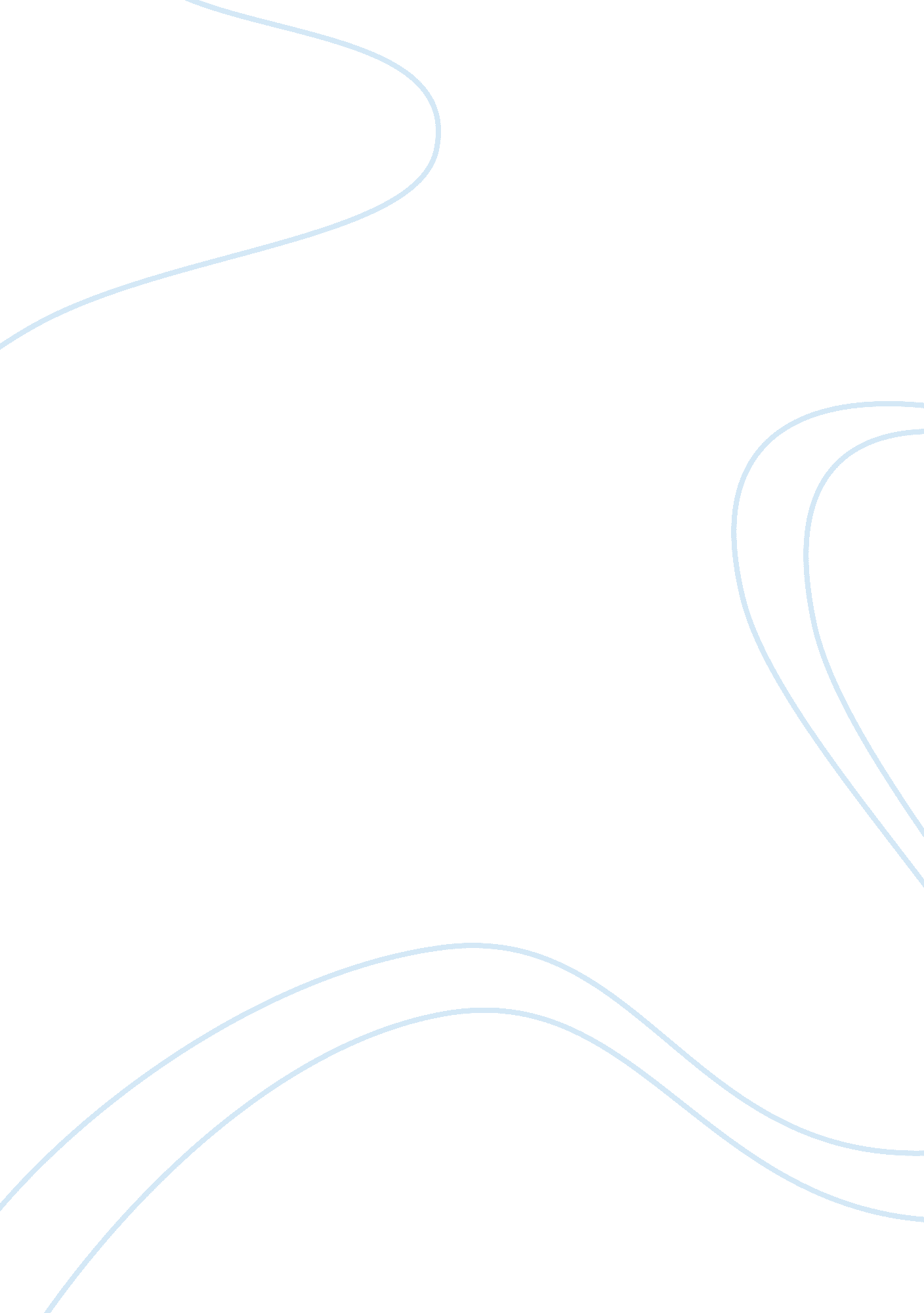 Managing recruitment and selection business essay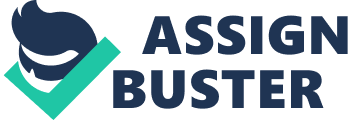 Recruitment and selection inside an association are the series of deeds by which organization finds expert and suitable labours. This paper will help to explain the effect of both the rule and managerial procedure on the development of recruitment and selection categorize staffs requirements and current a intelligible case for vicissitudes in constipation capitals systemize and conduct a selection procedure, validate a result and keep vital records and also link the selection decisions and plan overview for the selected applicant. By the end of this paper I will get better and better idea about how staffing and selection process correctly comply with available laws and regulations. Task 1 Describe, in summary, the legal instruments impacting on staff recruitment and selection Organizations variation done broken ages of recruitment and selection. Meeting raises to incremental and inter-reliant fluctuations those gradually calm traditional patterns of events. All over convergent epochs, a reminder crams to finish its policy in an ever more articulate and competent mode. Reorientations are system-wide managerial deviations connecting simultaneous shifts in plans, constructions, control distributions, and switch devices. Throughout reorientations, managements do not incrementally recuperate present modes of forming; somewhat, they change to essentially dissimilar functioning modes. Senior managers are principally accountable, during convergent eras, for handling representative consequences that bear recognized drive designs. During reorientations, though, it is the job of older managers both to describe and legitimize practically up-to-date designs of activity. (Virany, Tushman,&Romanelli, 1992) Identify organisational procedures and processes that affect recruitment and selection Leading selection erudition builds enlarged skill with an secure set of verdict premises. As association thespians increase their involvement with their tasks and with each other, they adjust their goings-on and compassions on the road to even more lucidity. In time, as reason and good organization of doings patterns increase, artists come to agree these arrangements as right. First-order knowledge donates to institutionalization of action paper fetter, to gradually interweave performances and, in turn, to communal and operational apathy. Over time, chief command learning courses overpower whatever variety of participation and knowledge might have branded the team initial on. Presentation series eases second-order knowledge by touching the demography of the older team and its message and decision-making procedures. Policymaking sequence may alteration the team’s capability base and upsurge its selection of experiences which form the bases for recruitment. Executive team succession eases second-order learning at a cost however. (Virany, Tushman,&Romanelli, 1992) Discuss fairness, objectivity and equality of opportunity as elements of recruitment and selection Recruitment lives out anguish applicants’ shrewdness of the organization and aims to apply. For instance, interviewee annotations of legislative features, such as training, compensation and change occasions, have been establish to ought to promising paraphernalia on applicant fascination to firms. Added, study reveals that conscription live out affect applicants’ general spirits of charisma towards, or government about, fit with group. Though these conclusions move us in the direction of a better empathetic of the premature phase of recruitment, aforementioned investigation has often be scarce in theoretical basic information to explain how recruitment does affect candidate perceptions. Employing effects of recruiter physiognomies also provides sustenance for the relationship in the middle of information specificity and candidate retorts. (Roberson, Collins,&Oreg, 2005) Task 2 Analyse staffing resources to meet current and future objectives Assumed the dissimilarity that exact enlistment statistics is more apparent to be processed centrally, it is expected that more comprehensive recruitment information will result in favorable perspicacity of staffing resources. With supplementary specific evidence about an organization’s work environment and features, job hunters should also distinguish that an organization is more expected to deliver desired optimistic products than is an organization that proposals more overall company information. Organizations are over and over again deeply reliant upon the broad-spectrum impressions of bait that applicants hold about organizations. The association between recruitment message specificity and bent on to spread on to an organization will be arbitrated by consciousness of organization qualities. (Roberson, Collins,&Oreg, 2005) Compile a job description and person specification Outlines of recruitment in job description can reflect the distribution of person, dispersion by skills or patterns of transience after settlement. In opportunity, arrays of recruitment can play animal role in causal patterns of grown-up abundance and open dynamics. At this point we examine the structure of recruitment erraticism and examine its association with malaise variability. By significantly spreading the altitudinal and temporal measures beyond that of previous studies on larval recruitment rates in this scheme, our study has known major disturbances everywhere notwithstanding substantial spatial and time-based difference inside each area and amongst class. This hefty alteration in recruitment charges transversely scales highpoint the essential for a healthier thoughtful of larval replies. Temperature inconsistency is forthright to enumerate, and its overtone with larval transport mechanisms then offers a possibly commanding device for considerate difference in recruitment from corner to corner several spatial and sequential weigh connections. (Broitman, et al., 2008) Prepare a case for additional staffing resources The twelve-monthly sequences in recruitment amounts were an imperative chronological outline, mostly in the Oregon region. Seasonality was contemporaneous as by the year synchronous tingling in recruitment charges from corner to corner voluminous sites through enormous sections of shoreline. Antagonistic to our third assumption, nevertheless, the seasonality of recruitment rates did not differ unswervingly across the constituency, as the time of year of highest recruitment swapped amongst the large areas delineated above. The spatial configuration of larval staffing rates accepted here is steady with preceding studies detailing a sharp deterioration in staffing rates of mussels and barnacle from Oregon to California. The huge spatial extent and the extended time passé covered by the extant study deliver additional awareness into the possible apparatuses driving discrepancy in larval employment rates and focus some distinguished transforms flanked by this study and earlier findings. (Broitman, et al., 2008) Task 3 Discuss the stages of a selection process Met populace perseverance requires an adequately strong linkage between standard and recruitment in selected local population. In such a local people, folks must contribute sufficiently many offspring to change themselves locally in subsequent generations. Such a local population possibly will either be partially closed or lie in a province of the met population that is powerfully interconnected. Met population by-law call for that density dependence acts to curb population growth in foreign source residents but does not require that it acts in local sink populations. The density requirement need not be so strong as to prevent subsequent cohort sizes from show a relationship well with varying recruitment levels. Recruitment regulation alone cannot regulate a met population. The deterministic local people representations predict the model output well. In simulations of a thickness- independent local population, the qualitative changing aspects depend on the mean self-recruitment rate. When the local population is a sink by way of little self-recruitment, it approaches a stationary abundance circulation that is self-determining of the principal conditions. (Armsworth, 2002) Describe the methods to support a selection process Show wrights commend that conclusions to rub on to an organization are often heavily reliant upon the general impresses of lure that applicants hold about organizations. Specifically, for the reason that of the small amount of information that is available to applicants early in the job choice practice, aspirants tend to base their initial presentation decisions on their perceptions and insolences about supervisions. Given hint that the level of detail provided in recruitment communications touches applicants’ meanings to seek employment with organizations, the belongings of recruitment despatch specificity may work through applicant perceptions of the institute. Regular with the embellishment chances model more detailed business material may encourage direct dispensation of the information and enhance job seekers’ perceptions of, and attraction to, administrations. Additional, more favourable insights of organizations and their attributes may intensify job seekers’ interest in certain organizations and next, their purposes to apply to those organizations. (Roberson, Collins, & Oreg, 2005) Identify the stages of a selection process, where records are kept and the nature of those records Our quality newspaper creates three assistances to the realistic nonfiction on educational signalling. Test the enlightening signalling assumption with new data. Second, we develop a model that explicitly connects the going-over procedure in Albrecht (1981) to signalling theory. Third, we develop a new system of government for applying the straightforward idea in that paper. Unmistakably, the competing risks framework that we develop allows us to contrivance the idea in Albrecht, even though we only have data on widely held applicants. In contrast, the test procedure developed in the original paper required data on in cooperation accepted and disallowed applicants. The general idea that, when gesticulating is essential, employer behaviour with respect to educational credentials should be different allowing to the quality of alternative gen available has been used as a basis for other tests of the didactic signalling hypothesis. (Albrecht & Ours, 2006) Task 4 Identify the communications required during the selection process When signalling is important, company behaviour with respect to instructive credentials should fluctuate according to the quality of information accessible has been used as a basis for other tests of the educational signalling hypothesis. These new tests have focused on wages, however, rather than on the acquisition result. Unfortunately, some of these tests have failed to recognize that gesturing does not indicate that the coefficient on education in a wage regression will change with the quality of alternative facts that is available to employers. The reason is simply that employer estimates of output conditional on education, even once otherwise ill-informed, should be impartial. Employers use a diversity of search approaches to try to fill their vacancies, and workers use numerous search methods to try to find employment. In the Netherlands informal search methods, advertisements and the employment bureau were the most usually used ways and means. (Albrecht & Ours, 2006) Develop an induction plan for an appointed candidate Since the aspirants and their isolated firms or system of regime were sure-fire namelessness, it is not possible to make obtainable any exhaustive description of the respective development of the firms and domestic check or of their specific areas of manufacturing specialization. In seeking to better comprehend the procedures intricate in the structuring of local labour markets, meeting study has been lead which single-mindedness on recruitment actions in private firms and public sector administrations in the Stockholm region, Sweden. The study discusses some of the belongings of recruitment procedures used by the look at firms and organizations, especially in balances of how new employees are selected and how these procedures may in turn act to hinder the entry of ‘ others’ into employment. Such vicissitudes between constituencies and zones may be related to issues of both source and demand. (Hermelin, 2005) Review the impact of the recruitment and selection process and the appointed candidate on the objective of the case for additional staffing resource. The uppermost rules for the involvement of selection costs when that distresses the mandate gathering facing the firm have be there derived for cases where public relations is viewed as a current input, a capital worthy or is allied by way of a diffusion process, and these are relatively well recognized. The essential idea is that not all persons in the effort market will be aware of the firm’s desire for staffs. Slightly, there will be a period of period all through which persons will become exposed to the poster, or learn of the announcement from other peacekeeping troops in the labour souk. The fundamental melody of the diffusion process, in that it receipts time for info to spread over the labour market, seems for the most part apposite on experimental estates and ties in with the ‘ own’ central moulds of the literature on hunt activity by labour-intensive labour. (Chappell & Peel, 1978) Conclusion: Recruitment and selection are substantial process. Since the attainment of an organization depends predominantly on its people from this time it is chief to know about the effect of both the law and structural processes on the process of recruitment and selection, pigeon-hole employees rations for employees. An HR executive must know how to systemize and appearance a selection process. This paper has also helped me comprehend how to authenticate a decree and keep essential records, be linked the selection decisions and line of attack introduction for the selected candidate. Finally I can say that the acquaintance that I have collected while preparing this paper will help me in the future. 